Vocabulary: Star Spectra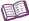 VocabularyAbsorption spectrum – a spectrum that contains dark lines superimposed on a bright continuous spectrum. Also called a dark-line spectrum.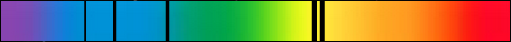 Absorption spectrumAn absorption spectrum is created when light from a star passes through cooler gases surrounding the star. The dark lines correspond to colors of light that are absorbed by the atoms in these gases.Binary star – a pair of stars that orbit one another.Blueshift – the phenomenon in which light from a source that is moving toward an observer is shifted toward the blue end of the spectrum.Light is blueshifted because light waves in front of the moving source are compressed. This is an example of the Doppler effect. The faster a light source moves toward an observer, the greater the blueshift. Light from the Andromeda galaxy is blueshifted because Andromeda is moving toward our galaxy, the Milky Way.Cepheid variable – a star that expands and contracts in a regularly repeating cycle.Gas pressure builds up in a Cepheid variable star, causing it to expand rapidly. The expansion relieves the pressure, and the star gradually contracts again.As the Cepheid variable star changes in size, its spectrum changes as well.The brighter the Cepheid variable star is, the longer its period. Because this relationship is well known, Cepheid variables can be used to measure distances:A Cepheid variable star that appears very bright, but has a short period, is relatively close to our solar system.A Cepheid variable star that appears very dim, but has a long period, is very far away from our solar system.Emission spectrum – a spectrum of colored lines on a dark background. Also called a bright line spectrum.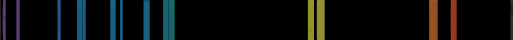 Emission spectrumAn emission spectrum is created when an element or elements emit light at certain wavelengths.In astronomy, emission spectra are usually associated with nebulae.Giant star – a bright, very large star with a low density and a relatively low surface temperature.Late in the life of a normal star, the core of the star collapses and grows hotter. This causes the outer layers of the star to expand outward, forming a giant star.Nebula – a cloud of gas and dust in interstellar space. Most nebulae form when a star explodes in a supernova.New stars and planets are formed inside nebulae as gravity pulls the gas and dust together.Redshift – the phenomenon in which light moving rapidly away from an observer appears shifted toward the red end of the spectrum.Objects become redshifted because the light waves behind the moving source are stretched out.The faster a light source is moving away from the observer, the greater the observed redshift.Light from most other galaxies is redshifted because the universe is expanding.Spectrum – the band of colors produced when light is passed through a prism or similar device. The sequence of colors in the visible spectrum is red, orange, yellow, green, blue, violet. Red light has the longest wavelength, and violet light has the shortest wavelength.The plural of spectrum is spectra.Star – a massive ball of plasma that radiates light.The high temperatures inside stars are produced by nuclear fusion reactions inside the core of the star. These reactions convert hydrogen to helium.